ИНСТРУКЦИЯ ПО ЭКСПЛУАТАЦИИУСТАНОВКА ИЗДЕЛИЯИзделие  устанавливать на выровненную по горизонту поверхностьПРАВИЛА ТРАНСПОРТИРОВКИИзделие должно транспортироваться грузовым транспортом с соблюдением правил для конкретного вида транспорта.ПРАВИЛА ЭКСПЛУАТАЦИИ1. Используйте изделие  по назначению.2. Дети до 14 лет допускаются до эксплуатации изделия только под руководством аттестованного инструктора.3. Проводить тех. обслуживание изделия - не реже одного раза в неделю.4. Проводить визуальный осмотр изделия и проверять крепежные соединения -  ежедневно.5. После каждой тренировки необходимо протирать все поверхности сухой салфеткой.6. Подшипники смазывать не реже 2 раз в год.ПРАВИЛА ХРАНЕНИЯИзделие хранить в помещениях, обеспечивающих сохранность от механических повреждений, попадания влаги и действия агрессивных сред.	ГАРАНТИЙНЫЕ ОБЯЗАТЕЛЬСТВАИзготовитель гарантирует соответствие изделия техническим требованиям при соблюдении потребителем условий эксплуатации и хранения и при наличии паспорта на изделие.Гарантийный срок эксплуатации – 12 месяцев со дня получения изделия потребителем. Гарантийный ремонт осуществляется только при наличии паспорта.СВЕДЕНИЯ О РЕКЛАМАЦИЯХВ случае обнаружения дефектов и неисправностей потребитель имеет право предъявить рекламацию в течение 30 дней с момента получения изделия, а Изготовитель обязуется удовлетворить требования по рекламации в течение 30 дней с момента её получения. Гарантийный ремонт осуществляется при наличии паспорта.СВИДЕТЕЛЬСТВО О ПРОДАЖЕДата  ________________________ 	Подпись продавца   __________________Дата  ________________________	 Подпись покупателя   _______________ ООО  «Пумори – Спорт»Тренажер для армспорта «Витязь»Паспорт – описаниеПС63.Д.000ПС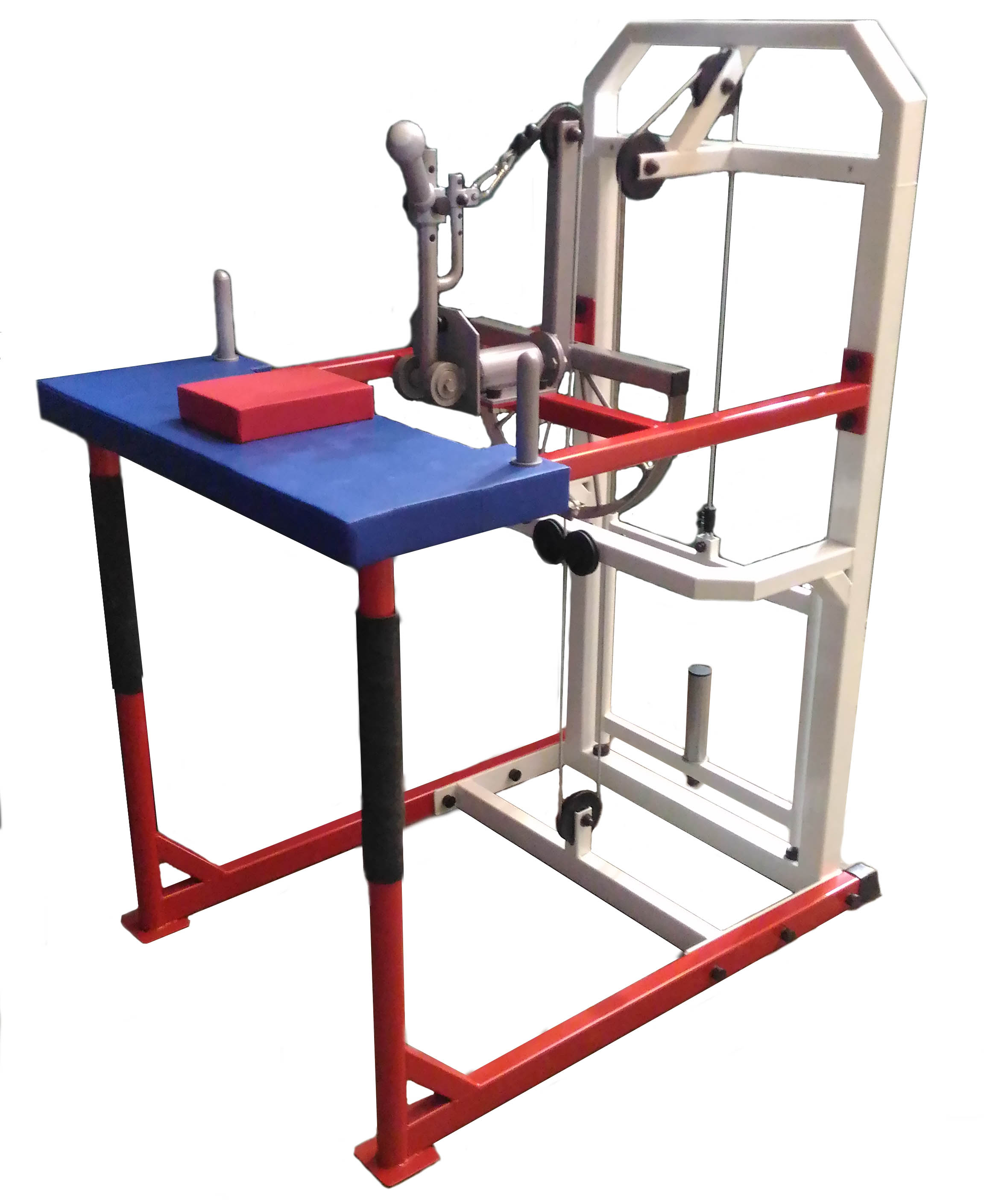 Россия, 620142, г. Екатеринбург, ул. Монтёрская, 3Тел.: (343) 287-93-70; 287-93-80E-mail:psp@pumori.ruwww.pumorisport.ruТЕХНИЧЕСКОЕ ОПИСАНИЕВВЕДЕНИЕТехническое описание предназначено для изучения конструкции и содержит технические данные и сведения об устройстве изделия, необходимые для обеспечения его правильной эксплуатации.НАЗНАЧЕНИЕИзделие предназначено для проведения тренировок  по армрестлингу. Рекомендуется для использования в спортивных залах и клубах.ТЕХНИЧЕСКИЕ ДАННЫЕГабаритные  размеры (не более):Длина, мм	  					1260Ширина, мм	  					 900Высота, мм	  					1610Масса, кг							112УСТРОЙСТВО ИЗДЕЛИЯИспользуемый сортамент: труба профильная 60х60х3мм, 60х40х3мм, 40х40х3мм и т.д.Покрытие: ППППрочие материалы:	 фанера S18мм, заглушки пластиковые, трос стальной 5мм и т.д.КОМПЛЕКТНОСТЬИзделие поставляется в сборе1	Рама стола			1	2	Основание стола		2	3	Крестовина			1	4	Букса в сборе			1	5	Передаточный узел		16	Узел вращения		17	Портал			1	8	Регулятор натяжения	19	Плечо				110	Рукоятка			111	Столешница			112	Регулировка рукоятки	113	Рамка				114	Зажим троса		215	Ролик в сборе			316	Ролик пласт. в сборе	117	Ось роликов			218	Труба 16х1,5			2	19	Крышка-колпачок		120	Крышка			121	Крышка			122	Ролик				223	Шайба			224	Шайба ручки			225	Рукав тракторный		226	Ось				227	Ролик металлический	228	Втулка распорная		129	Втулка распорная			130	Рукоятка свинчивающаяся		231	Болт M5x80 ГОСТ 7805-70		432	Болт M8x35 ГОСТ 7798-70		133	Болт M12x20 ГОСТ 7798-70	234	Болт M12x25 ГОСТ 7798-70	335	Болт M12x30 ГОСТ 7798-70	236	Болт M12x40 ГОСТ 7798-70	137	Болт M12x60 ГОСТ 7798-70	1038	Болт M12x70 ГОСТ 7798-70	139	Болт M12x80 ГОСТ 7798-70	440	Винт M5x0,5x16 ГОСТ 11644-75	441	Гайка M5 ГОСТ 5915-70		442	Гайка M10 ГОСТ 5915-70		143	Гайка M12 ГОСТ 5915-70		2144	Гайка M16 ГОСТ 5915-70		245	Гайка M8 ГОСТ 5915-70		146	Шайба C.10 ГОСТ 10450-78	147	Шайба A.12 ГОСТ 10450-78	1948	Шайба C.16 ГОСТ 10450-78	249	Подшипник 201 ГОСТ 8338-75	250	Подшипник 202			251	Подшипник 205			452	Стопорное кольцопод 202 подш.	253	Отбойник				254	Резина ТКМЩ S30			155	Заглушка внутр. 40х40		456	Заглушка 60х40			2Тренажер поставляется в сборе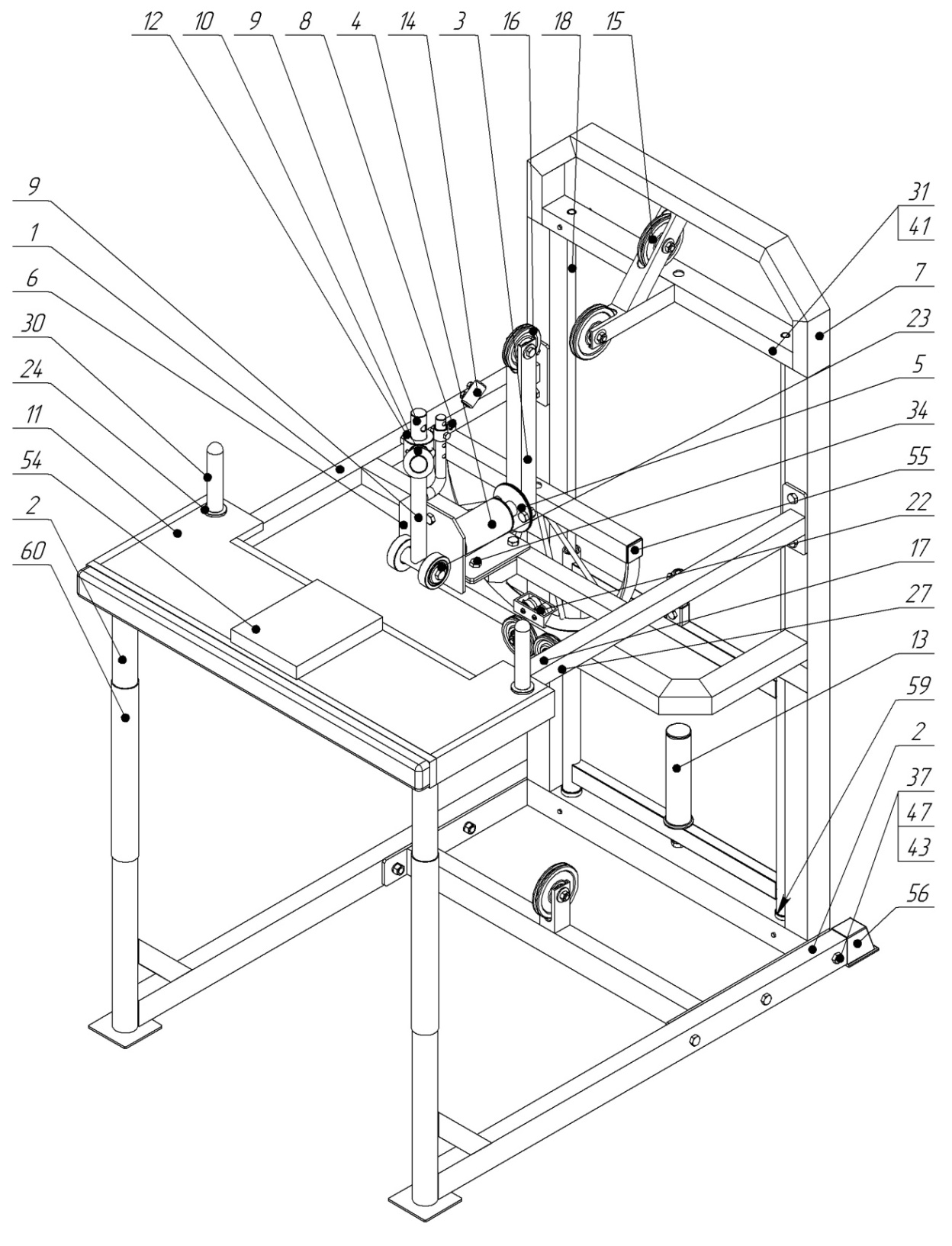 Рисунок 1 – Комплектность изделияИзготовитель оставляет за собой право на изменения конструкции, не ухудшающие эксплуатационные характеристики изделия.СВИДЕТЕЛЬСТВО О ПРИЕМКЕКод изделия:ПС63Дсоответствует техническим требованиям конструкторской документации и признано годным для эксплуатации.Приемку произвел ________________________		Дата выпуска 28.12.2019г.             (роспись)Приемку произвел ________________________	 	 Дата выпуска _________                   (роспись кладовщика ПС)